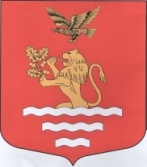 МУНИЦИПАЛЬНЫЙ СОВЕТМУНИЦИПАЛЬНОЕ ОБРАЗОВАНИЕМУНИЦИПАЛЬНЫЙ ОКРУГЧКАЛОВСКОЕСАНКТ-ПЕТЕРБУРГА197110, Санкт-Петербург, ул. Большая Зеленина, д. 20,тел/факс: (812) 230-94-87, www.mo-chkalovskoe.ru; e-mail:mo-chkalovskoe@yandex.ru  РЕШЕНИЕ 10 октября 2013 года                                                                                         № 12/1Об утверждении новой редакции Положения о Комиссии по соблюдению требований к служебному поведению муниципальных служащих Муниципального образования муниципальный округ Чкаловское и урегулированию конфликтов интересов.На основании ст.4, п.п. 1 4 ст.7, п.3 ч.1, ч. 6 ст.43 Федерального Закона РФ от 06.10.2003 № 131-ФЗ,ст.4, ч.1,ч. 6 ст. 33 Закона Санкт-Петербурга от 23.09.2009 № 420-79, ст.2 Федерального Закона от 25.12.2008 № 273-ФЗ «О противодействии коррупции», ст. 14.1. Федерального закона от 02.03.2007 № 25-ФЗ, ст. 8-1 Закона Санкт-Петербурга от 15.02.2000 № 53-8, Устава   Муниципального образования муниципальный округ Чкаловское, с учетом предложения Прокуратура Петроградского района от 12.09.2013 № 17-56-2013.Муниципальный Советрешил:Утвердить состав Комиссии по соблюдению требований к служебному поведению муниципальных служащих Муниципального образования муниципальный округ Чкаловское и урегулированию конфликта интересов согласно приложению 1 к настоящему решению.Утвердить новую редакцию Положения «О Комиссии по соблюдению требований к служебному поведению муниципальных служащих Муниципального образования муниципальный округ Чкаловское и урегулированию конфликта интересов»  в соответствии с приложением 2 к настоящему решению.Опубликовать настоящее решение в ближайшем номере муниципальной газеты «На островах и рядом» и на официальном сайте Муниципального образования муниципальный округ Чкаловское www.mo-chkalovskoe.ru.Решение вступает в законную силу с момента его официального опубликования(обнародования).С момента вступления в силу настоящего Решения признать утратившим силу Решение Муниципального Совета от 23.09.2010 № 8/3 «О Комиссии  по соблюдению требований к служебному поведению муниципальных служащих Муниципального Совета Муниципального образования муниципальный округ Чкаловское и урегулированию конфликта интересов».Контроль за выполнением данного решения оставляю за собой. Председатель Муниципального Совета Муниципального образования муниципальный округ Чкаловское                                           Н.Л. МартиновичПриложение №  1                 к Решению Муниципального Совета                                       МО МО Чкаловское                                                                                                                                                              от «10» октября  2013г. №12/1СОСТАВКОМИССИИ по соблюдению требований к служебному поведению муниципальных служащих Муниципального образования муниципальный округ Чкаловское и урегулированию конфликта интересовГлава Муниципального Образования Муниципальный Округ Чкаловское- Мартинович Николай Леонидович (Председатель Комиссии)Глава Местной Администрации Муниципального образования Муниципальный Округ Чкаловское- Пантела Олег Николаевич( Заместитель председателя Комиссии)Депутат Муниципального Совета Муниципального Образования Муниципальный Округ Чкаловское- Удовенко Владимир ВладимировичРуководитель структурного подразделения по организационно-правовым вопросам Местной Администрации Муниципального образования Муниципальный Округ Чкаловское - Осовский Сергей ВладимировичПредставитель Совета Ветеранов Петроградского района (по согласованию)Приложение №  2                                        к Решению Муниципального Совета                                       МО МО Чкаловское                                                                                                                                                                от «10» октября  2013г. №12/1ПОЛОЖЕНИЕО КОМИССИИ ПО СОБЛЮДЕНИЮ ТРЕБОВАНИЙ К СЛУЖЕБНОМУ ПОВЕДЕНИЮМУНИЦИПАЛЬНЫХ СЛУЖАЩИХ  МУНИЦИПАЛЬНОГО ОБРАЗОВАНИЯ МУНИЦИПАЛЬНЫЙ ОКРУГ ЧКАЛОВСКОЕ И УРЕГУЛИРОВАНИЮ КОНФЛИКТА ИНТЕРЕСОВ1. Настоящим Положением определяется порядок формирования и деятельности комиссий по соблюдению требований к служебному поведению муниципальных служащих Муниципального Совета и Местной Администрации Муниципального образования муниципальный округ Чкаловское и урегулированию конфликта интересов (далее - комиссия), образуемой в Муниципальном образовании муниципальный округ Чкаловское  в соответствии с Федеральным законом "О противодействии коррупции".2. Комиссия в своей деятельности руководствуется Конституцией Российской Федерации, федеральными конституционными законами, федеральными законами, нормативными актами Президента Российской Федерации и Правительства Российской Федерации, Законами Санкт-Петербурга, Положением о комиссии, утвержденным решением Муниципального Совета Муниципального образования муниципальный округ Чкаловское, а также иными муниципальными правовыми актами органов местного самоуправления Муниципального образования муниципальный округ Чкаловское.3. Основной задачей комиссии является содействие органам местного самоуправления Муниципального образования муниципальный округ Чкаловское:в обеспечении соблюдения муниципальными служащими Муниципального Совета и Местной Администрации Муниципального образования муниципальный округ Чкаловское, замещающими должности муниципальной службы в Муниципальном Совете и Местной Администрации Муниципального образования муниципальный округ Чкаловское (далее - муниципальные служащие), ограничений и запретов, требований о предотвращении или урегулировании конфликта интересов, а также в обеспечении исполнения ими обязанностей, установленных Федеральным законом "О противодействии коррупции", другими федеральными законами (далее - требования к служебному поведению и(или) требования об урегулировании конфликта интересов);в осуществлении в Муниципальном Совете и Местной Администрации Муниципального образования муниципальный округ Чкаловское мер по предупреждению коррупции.4. Комиссия рассматривает вопросы, связанные с соблюдением требований к служебному поведению и(или) требований об урегулировании конфликта интересов, в отношении муниципальных служащих в Муниципальном Совете и Местной Администрации Муниципального образования муниципальный округ Чкаловское.5. Положение о комиссии и ее состав утверждаются решением Муниципального Совета Муниципального образования муниципальный округ Чкаловское.В состав комиссии входят председатель комиссии, его заместитель, назначаемый Главой Муниципального образования муниципальный округ Чкаловское из числа членов комиссии, замещающих должности муниципальной службы (далее - должности муниципальной службы) в Муниципальном Совете и Местной Администрации Муниципального образования муниципальный округ Чкаловское, секретарь и члены комиссии. Все члены комиссии при принятии решений обладают равными правами. В отсутствие председателя комиссии его обязанности исполняет заместитель председателя комиссии.6. Число членов комиссии, не замещающих должности муниципальной службы в Муниципальном Совете и  Местной Администрации Муниципального образования муниципальный округ Чкаловское, должно составлять не менее одной четверти от общего числа членов комиссии.7. Состав комиссии формируется таким образом, чтобы исключить возможность возникновения конфликта интересов, который мог бы повлиять на принимаемые комиссией решения.8. В заседаниях комиссии с правом совещательного голоса участвуют:непосредственный руководитель муниципального служащего, в отношении которого комиссией рассматривается вопрос о соблюдении требований к служебному поведению и(или) требований об урегулировании конфликта интересов, и определяемые председателем комиссии два муниципальных служащих, замещающих в Муниципальном Совете и Местной Администрации Муниципального образования муниципальный округ Чкаловское должности муниципальной службы, аналогичные должности, замещаемой муниципальным служащим, в отношении которого комиссией рассматривается вопрос о соблюдении требований к служебному поведению и(или) требований об урегулировании конфликта интересов;другие муниципальные служащие, замещающие должности муниципальной службы в Муниципальном Совете и Местной Администрации Муниципального образования муниципальный округ Чкаловское; специалисты, которые могут дать пояснения по вопросам муниципальной службы и вопросам, рассматриваемым комиссией; должностные лица других органов местного самоуправления в Санкт-Петербурге; представитель муниципального служащего, в отношении которого комиссией рассматривается вопрос о соблюдении требований к служебному поведению и(или) требований об урегулировании конфликта интересов, - по решению председателя комиссии, принимаемому в каждом конкретном случае отдельно не менее чем за три дня до дня заседания комиссии на основании ходатайства муниципального служащего, в отношении которого комиссией рассматривается вопрос о соблюдении требований к служебному поведению и(или) требований об урегулировании конфликта интересов, или любого члена комиссии.В работе комиссии могут принимать участие представители научного или образовательного учреждения, другой организации, приглашаемые представителем нанимателя (работодателем) в качестве независимого эксперта- специалиста по вопросам связанным с муниципальной службой.9. Заседание комиссии считается правомочным, если на нем присутствует не менее двух третей от общего числа членов комиссии. Проведение заседаний с участием только членов комиссии, замещающих должности муниципальной службы в Муниципальном Совете и Местной Администрации Муниципального образования муниципальный округ Чкаловское, недопустимо.10. При возникновении прямой или косвенной личной заинтересованности члена комиссии, которая может привести к конфликту интересов при рассмотрении вопроса, включенного в повестку дня заседания комиссии, он обязан до начала заседания заявить об этом. В таком случае соответствующий член комиссии не принимает участия в рассмотрении указанного вопроса.11. Основаниями для проведения заседания комиссии являются:1) представление Главой Муниципального образования или Главой Местной Администрации Муниципального образования муниципальный округ Чкаловское материалов проверки, свидетельствующих:о представлении муниципальным служащим недостоверных или неполных сведений, предусмотренных статьей 15 Федерального закона от 02.03.2007 N 25-ФЗ "О муниципальной службе в Российской Федерации" и статьей 8 Федерального закона от 25.12.2008 N 273-ФЗ "О противодействии коррупции";о несоблюдении муниципальным служащим требований к служебному поведению и(или) требований об урегулировании конфликта интересов;2) поступившее в кадровую службу либо должностному лицу кадровой службы, ответственному за работу по профилактике коррупционных и иных правонарушений:обращение гражданина, замещавшего в Муниципальном Совете или Местной Администрации Муниципального образования муниципальный округ Чкаловское должность муниципальной службы, включенную в перечень должностей, утвержденный распоряжением Главы Местной Администрации или решением Муниципального Совета, о даче согласия на замещение должности в коммерческой или некоммерческой организации либо на выполнение работы на условиях гражданско-правового договора в коммерческой или некоммерческой организации, если отдельные функции по государственному управлению этой организацией входили в его должностные (служебные) обязанности, до истечения двух лет со дня увольнения с муниципальной службы;заявление муниципального служащего о невозможности по объективным причинам представить сведения о доходах, об имуществе и обязательствах имущественного характера своих супруги (супруга) и несовершеннолетних детей;3) представление Главы Муниципального Образования или Главы Местной Администрации Муниципального образования муниципальный округ Чкаловское или любого члена комиссии, касающееся обеспечения соблюдения муниципальным служащим требований к служебному поведению и(или) требований об урегулировании конфликта интересов либо осуществления в Муниципальном Совете и Местной Администрации Муниципального образования муниципальный округ Чкаловское мер по предупреждению коррупции.12. Комиссия не рассматривает сообщения о преступлениях и административных правонарушениях, а также анонимные обращения, не проводит проверки по фактам нарушения служебной дисциплины.13. Председатель комиссии при поступлении к нему информации, содержащей основания для проведения заседания комиссии:в трехдневный срок назначает дату заседания комиссии. При этом дата заседания комиссии не может быть назначена позднее семи дней со дня поступления указанной информации;организует ознакомление муниципального служащего, в отношении которого комиссией рассматривается вопрос о соблюдении требований к служебному поведению и(или) требований об урегулировании конфликта интересов, его представителя, членов комиссии и других лиц, участвующих в заседании комиссии, с информацией, поступившей в структурное подразделение исполнительного органа власти по профилактике коррупционных и иных правонарушений либо должностному лицу кадровой службы, ответственному за работу по профилактике коррупционных и иных правонарушений, и с результатами ее проверки;рассматривает ходатайства о приглашении на заседание комиссии лиц, указанных в абзаце третьем пункта 9 настоящего положения, принимает решение об их удовлетворении (об отказе в удовлетворении) и о рассмотрении (об отказе в рассмотрении) в ходе заседания комиссии дополнительных материалов.14. Секретарь комиссии:решает организационные вопросы, связанные с подготовкой заседания комиссии;осуществляет ознакомление муниципального служащего, в отношении которого комиссией рассматривается вопрос о соблюдении требований к служебному поведению и(или) требований об урегулировании конфликта интересов, его представителя, членов комиссии и других лиц, участвующих в заседании комиссии, с информацией, поступившей в структурное подразделение исполнительного органа власти по профилактике коррупционных и иных правонарушений либо должностному лицу кадровой службы, ответственному за работу по профилактике коррупционных и иных правонарушений, и с результатами ее проверки;письменно извещает муниципального служащего, в отношении которого комиссией рассматривается вопрос о соблюдении требований к служебному поведению и(или) требований об урегулировании конфликта интересов, членов комиссии и приглашенных лиц о дате, времени и месте заседания комиссии;ведет протокол заседания комиссии;в трехдневный срок со дня заседания комиссии направляет копии протокола заседания комиссии Главе Муниципального образования муниципальный округ Чкаловское, полностью или в виде выписок из него - муниципальному служащему, в отношении которого комиссией рассматривается вопрос о соблюдении требований к служебному поведению и(или) требований об урегулировании конфликта интересов, а также по решению комиссии - иным заинтересованным лицам;формирует дело с материалами проверки.15. Заседание комиссии проводится в присутствии муниципального служащего, в отношении которого рассматривается вопрос о соблюдении требований к служебному поведению и(или) требований об урегулировании конфликта интересов.16. На заседании комиссии может присутствовать уполномоченный муниципальным служащим представитель.Полномочия представителя могут быть выражены в доверенности, выданной и оформленной в соответствии с законодательством Российской Федерации, либо определены в устном заявлении муниципального служащего, занесенном в протокол заседания комиссии, либо в письменном заявлении муниципального служащего, предъявленном на заседании комиссии.17. При наличии письменной просьбы муниципального служащего о рассмотрении указанного вопроса без его участия заседание комиссии проводится в его отсутствие.В случае неявки муниципального служащего или его представителя на заседание комиссии при отсутствии письменной просьбы муниципального служащего о рассмотрении указанного вопроса без его участия рассмотрение вопроса откладывается. В случае вторичной неявки муниципального служащего или его представителя без уважительных причин комиссия может принять решение о рассмотрении указанного вопроса в отсутствие муниципального служащего.18. Председатель комиссии открывает заседание комиссии, докладывает о вопросах, включенных в повестку дня, оглашает список приглашенных лиц и представителей заинтересованных организаций.19. На заседании комиссии заслушиваются пояснения муниципального служащего (с его согласия) и иных лиц, рассматриваются материалы по существу предъявляемых гражданскому служащему претензий, а также дополнительные материалы.20. При необходимости комиссия вправе истребовать дополнительные информацию и материалы, совершить иные необходимые действия, а также сделать перерыв в заседании комиссии (в течение одного рабочего дня) либо перенести заседание комиссии на другой день, о чем делается соответствующая запись в протоколе заседания комиссии.При переносе заседания комиссии председатель комиссии назначает дату нового заседания комиссии.21. Члены комиссии и лица, участвовавшие в ее заседании, не вправе разглашать сведения, ставшие им известными в ходе работы комиссии.22. По итогам рассмотрения вопроса, указанного в абзаце втором подпункта 1 пункта 12 настоящего положения, комиссия принимает одно из следующих решений:1) установить, что сведения, представленные муниципальным служащим в соответствии со статьей 15 Федерального закона от 02.03.2007 N 25-ФЗ "О муниципальной службе в Российской Федерации, являются достоверными и полными;2) установить, что сведения, представленные муниципальным служащим в соответствии со статьей 15 Федерального закона от 02.03.2007 N 25-ФЗ "О муниципальной службе в Российской Федерации, являются недостоверными и(или) неполными. В этом случае комиссия рекомендует Главе Муниципального Образования применить к муниципальному служащему конкретную меру ответственности.23. По итогам рассмотрения вопроса, указанного в абзаце третьем подпункта 1 пункта 12 настоящего положения, комиссия принимает одно из следующих решений:1) установить, что муниципальный служащий соблюдал требования к служебному поведению и(или) требования об урегулировании конфликта интересов;2) установить, что муниципальный служащий не соблюдал требования к служебному поведению и(или) требования об урегулировании конфликта интересов. В этом случае комиссия рекомендует Главе Муниципального образования указать муниципальному  служащему на недопустимость нарушения требований к служебному поведению и(или) требований об урегулировании конфликта интересов либо применить к муниципальному служащему конкретную меру ответственности.24. По итогам рассмотрения вопроса, указанного в абзаце втором подпункта 2 пункта 12 настоящего положения, комиссия принимает одно из следующих решений:1) дать гражданину согласие на замещение должности в коммерческой или некоммерческой организации либо на выполнение работы на условиях гражданско-правового договора в коммерческой или некоммерческой организации, если отдельные функции по государственному управлению этой организацией входили в его должностные (служебные) обязанности;2) отказать гражданину в замещении должности в коммерческой или некоммерческой организации либо в выполнении работы на условиях гражданско-правового договора в коммерческой или некоммерческой организации, если отдельные функции по государственному управлению этой организацией входили в его должностные (служебные) обязанности, и мотивировать свой отказ.25. По итогам рассмотрения вопроса, указанного в абзаце третьем подпункта 2 пункта 12 настоящего положения, комиссия принимает одно из следующих решений:1) признать, что причина непредставления муниципальным служащим сведений о доходах, об имуществе и обязательствах имущественного характера своих супруги (супруга) и несовершеннолетних детей является объективной и уважительной;2) признать, что причина непредставления муниципальным  служащим сведений о доходах, об имуществе и обязательствах имущественного характера своих супруги (супруга) и несовершеннолетних детей не является уважительной. В этом случае комиссия рекомендует муниципальному служащему принять меры по представлению указанных сведений;3) признать, что причина непредставления муниципальным служащим сведений о доходах, об имуществе и обязательствах имущественного характера своих супруги (супруга) и несовершеннолетних детей необъективна и является способом уклонения от представления указанных сведений. В этом случае комиссия рекомендует Главе Муниципального образования применить к муниципальному служащему конкретную меру ответственности.26. По итогам рассмотрения вопросов, предусмотренных в подпунктах 1 и 2 пункта 12 настоящего положения, при наличии к тому оснований комиссия может принять решение, не предусмотренное в пунктах 23-26 настоящего положения. Основания и мотивы принятия такого решения должны быть отражены в протоколе заседания комиссии.27. По итогам рассмотрения вопроса, предусмотренного в подпункте 3 пункта 12 настоящего положения, комиссия принимает соответствующее решение.28. Для исполнения решений комиссии могут быть подготовлены проекты Решений Муниципального Совета, нормативных правовых актов  Местной Администрации МО МО Чкаловское, распоряжений Главы Местной Администрации МО МО Чкаловское, которые в установленном порядке представляются на рассмотрение Главы Муниципального образования или Главы Местной Администрации.29. Решения комиссии по вопросам, указанным в пункте 12 настоящего положения, принимаются тайным голосованием (если комиссия не примет иное решение) простым большинством голосов присутствующих на заседании членов комиссии. При равенстве числа голосов голос председательствующего на заседании комиссии является решающим.Решение комиссии выносится комиссией в отсутствие муниципального служащего, в отношении которого комиссией рассматривается вопрос о соблюдении требований к служебному поведению и(или) требований об урегулировании конфликта интересов, его представителя и приглашенных лиц.30. Решения комиссии оформляются протоколами, которые подписывают члены комиссии, принимавшие участие в ее заседании. Решения комиссии, за исключением решения, принимаемого по итогам рассмотрения вопроса, указанного в абзаце втором подпункта 2 пункта 12 настоящего положения, для Главы Муниципального Образования носят рекомендательный характер. Решение, принимаемое по итогам рассмотрения вопроса, указанного в абзаце втором подпункта 2 пункта 12 настоящего положения, носит обязательный характер.31. В протоколе заседания комиссии указываются:дата заседания комиссии, фамилии, имена, отчества членов комиссии и других лиц, присутствующих на заседании;формулировка каждого из рассматриваемых на заседании комиссии вопросов с указанием фамилии, имени, отчества, должности муниципального служащего, в отношении которого рассматривается вопрос о соблюдении требований к служебному поведению и(или) требований об урегулировании конфликта интересов;предъявляемые к муниципальному служащему претензии, материалы, на которых они основываются;содержание пояснений муниципального служащего и других лиц по существу предъявляемых претензий;фамилии, имена, отчества выступивших на заседании лиц и краткое изложение их выступлений;источник информации, содержащей основания для проведения заседания комиссии, дата поступления информации в Муниципальный Совет и  Местную Администрацию МО МО Чкаловское;другие сведения;результаты голосования;решение и обоснование его принятия.32. Член комиссии, не согласный с ее решением, вправе в письменной форме изложить свое мнение, которое подлежит обязательному приобщению к протоколу заседания комиссии и с которым должен быть ознакомлен муниципальный  служащий, в отношении которого рассмотрен вопрос о соблюдении требований к служебному поведению и(или) требований об урегулировании конфликта интересов.33. Копии протокола заседания комиссии в трехдневный срок со дня заседания направляются Главе Муниципального Образования и Главе Местной Администрации, полностью или в виде выписок из него – муниципальному служащему, в отношении которого рассмотрен вопрос о соблюдении требований к служебному поведению и(или) требований об урегулировании конфликта интересов, а также по решению комиссии - иным заинтересованным лицам.34. Оригинал протокола заседания комиссии подшивается в дело с материалами к заседанию комиссии.К протоколу заседания комиссии приобщаются письменные пояснения муниципального служащего, его представителя, приглашенных лиц, документы, подтверждающие полномочия представителей заинтересованных организаций и представителя муниципального служащего, и иные документы.35. Глава МО МО Чкаловское и Глава Местной Администрации МО МО Чкаловское обязаны  рассмотреть протокол заседания комиссии и вправе учесть в пределах своей компетенции содержащиеся в нем рекомендации при принятии решения о применении к муниципальному служащему мер ответственности, предусмотренных нормативными правовыми актами Российской Федерации, а также по иным вопросам организации противодействия коррупции. О рассмотрении рекомендаций комиссии и принятом решении  Глава Муниципального образования и Глава Местной Администрации в письменной форме уведомляет комиссию в месячный срок со дня поступления к нему протокола заседания комиссии. Решение Главы Муниципального образования и Главы Местной Администрации оглашается на ближайшем заседании комиссии и принимается к сведению без обсуждения.36. В случае установления комиссией признаков дисциплинарного проступка в действиях (бездействии) муниципального служащего информация об этом представляется в соответствии с полномочиями Главе Муниципального образования или Главе Местной Администрации для решения вопроса о применении к муниципальному служащему мер ответственности, предусмотренных нормативными правовыми актами Российской Федерации.37. В случае установления комиссией факта совершения муниципальным служащим действия (факта бездействия), содержащего признаки административного правонарушения или состава преступления, председатель комиссии обязан передать информацию о совершении указанного действия (бездействии) и подтверждающие такой факт документы в правоприменительные органы в трехдневный срок, а при необходимости - немедленно.38. Копия протокола заседания комиссии или выписка из него приобщается к личному делу муниципального служащего, в отношении которого рассмотрен вопрос о соблюдении требований к служебному поведению и(или) требований об урегулировании конфликта интересов.39. Организационно-техническое и документационное обеспечение деятельности комиссии, а также информирование членов комиссии о вопросах, включенных в повестку дня, о дате, времени и месте проведения заседания, ознакомление членов комиссии с материалами, представляемыми для обсуждения на заседании комиссии, осуществляются кадровой службой или должностными лицами кадровой службы, ответственными за работу по профилактике коррупционных и иных правонарушений.41. Дело с материалами к заседанию комиссии хранится в кадровой службе.